Abbotsham Primary SchoolDartmoor Trip Based AtThe Dartmoor Training CentreNovember 1984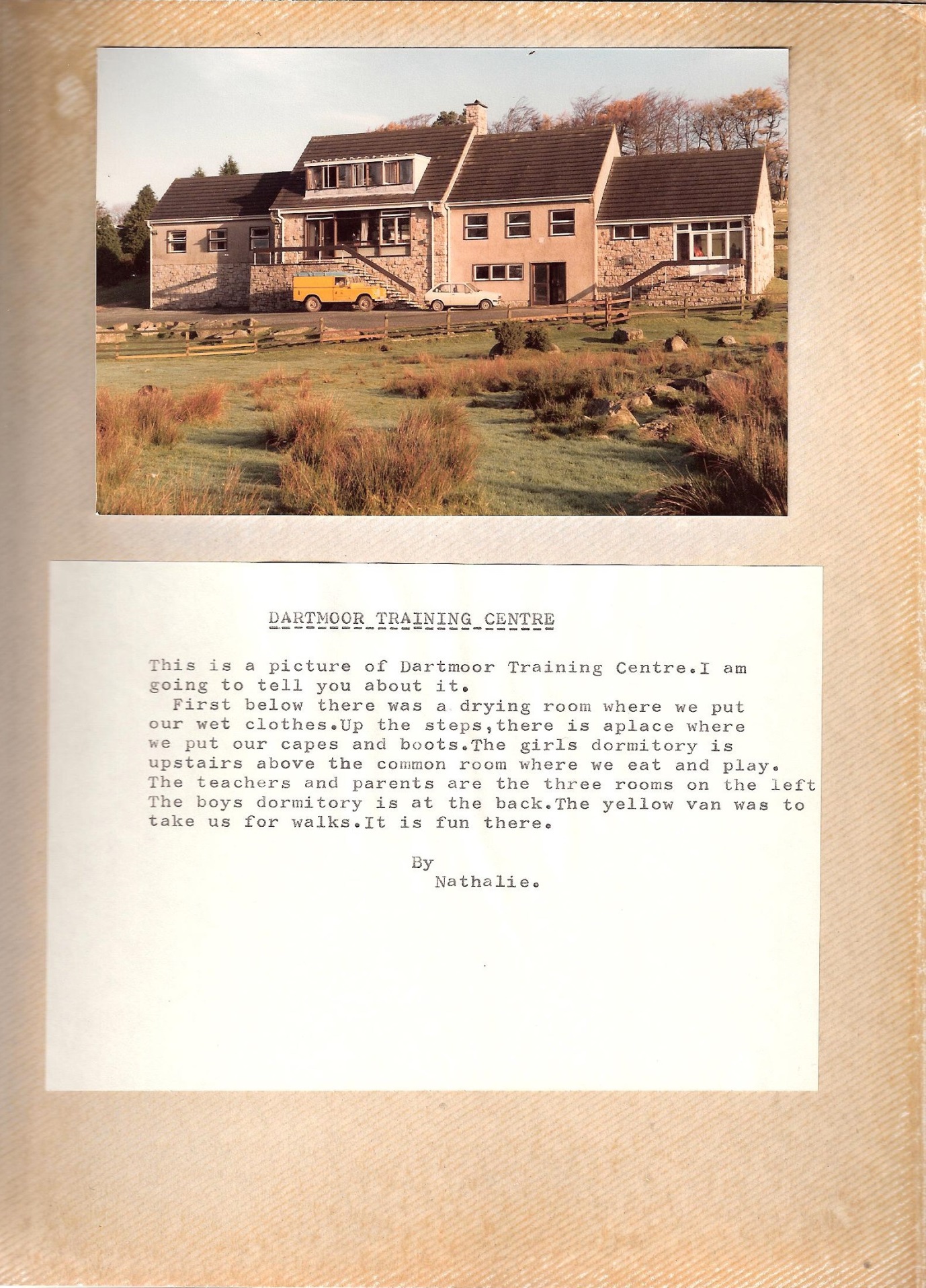 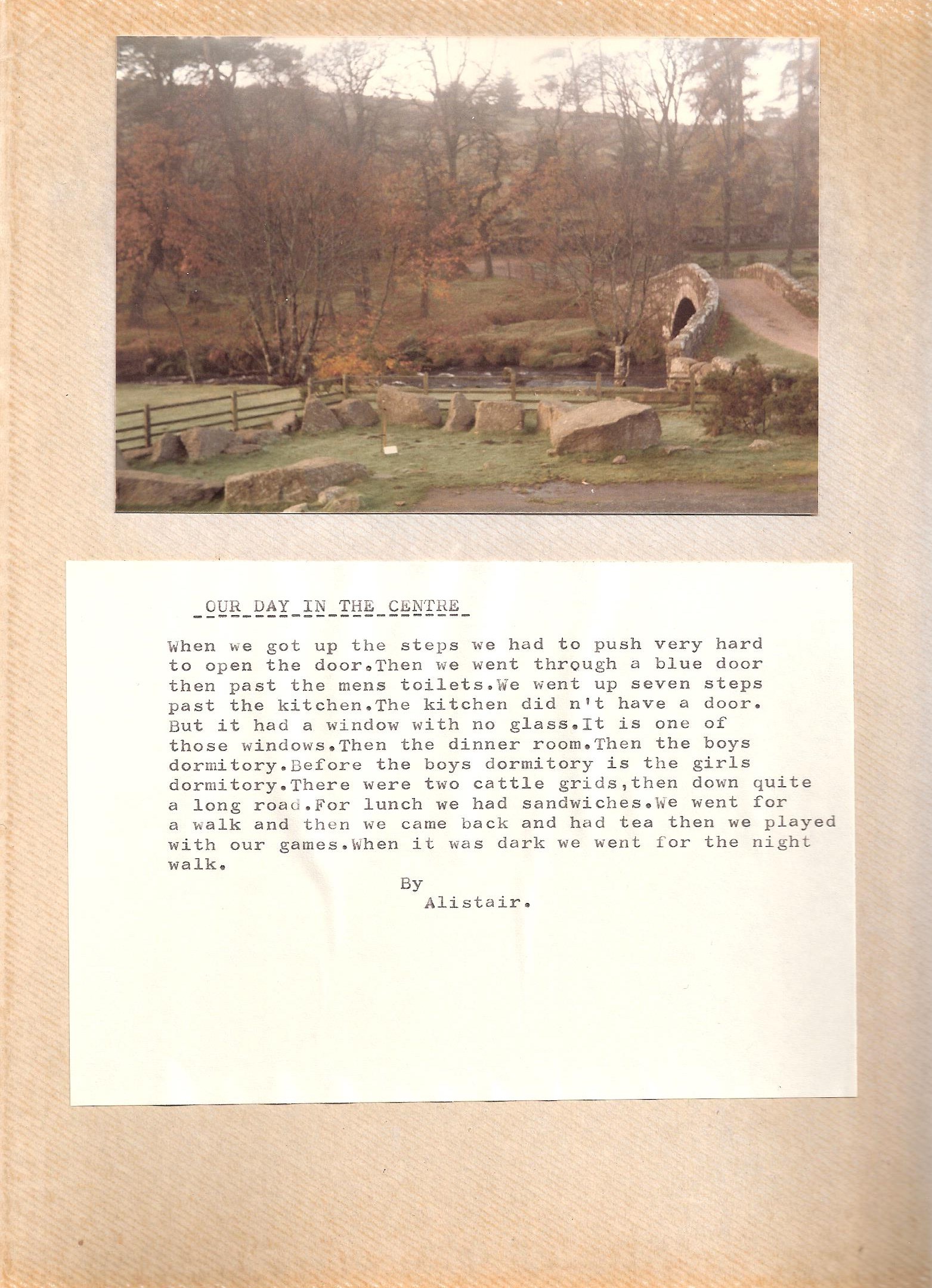 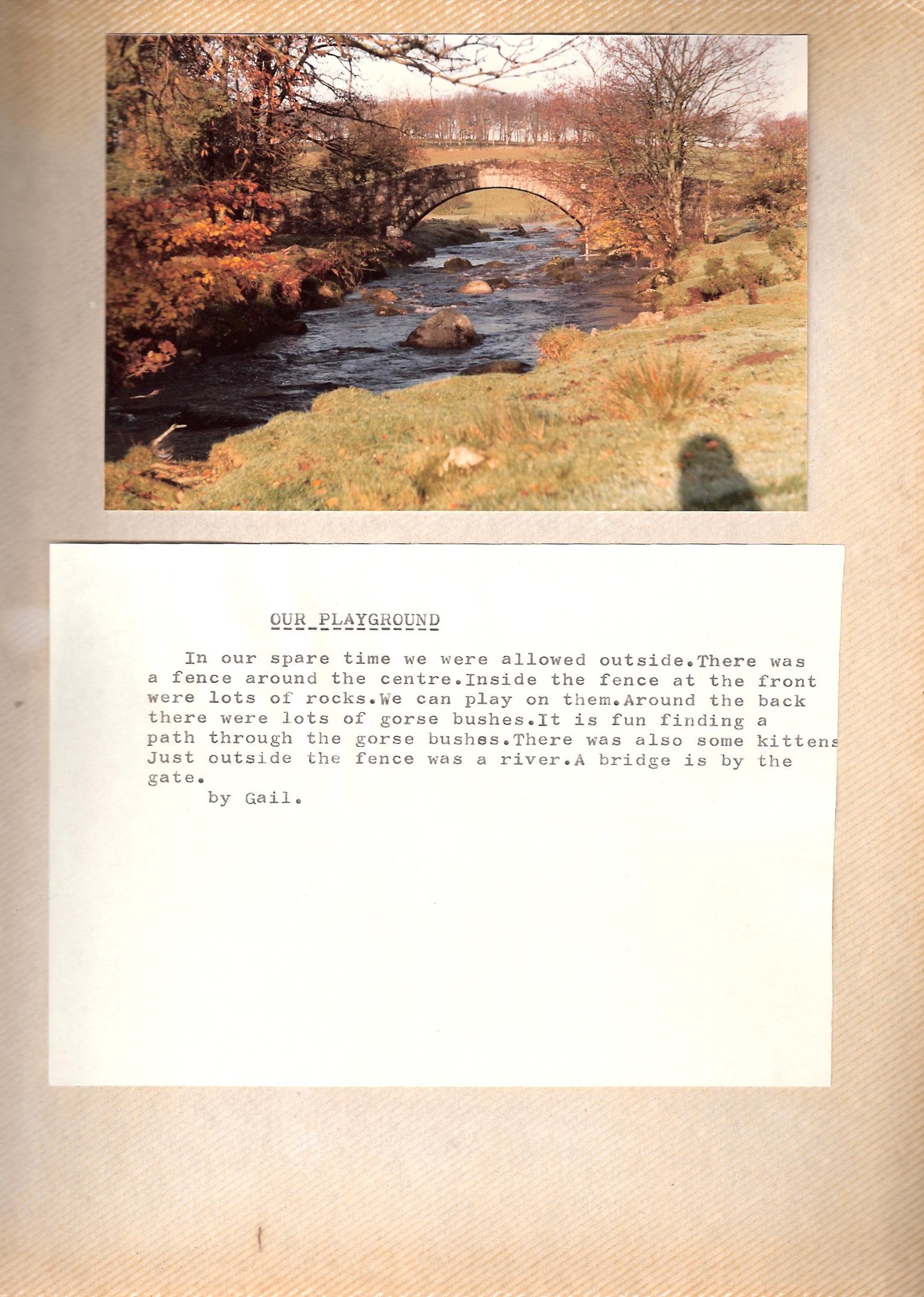 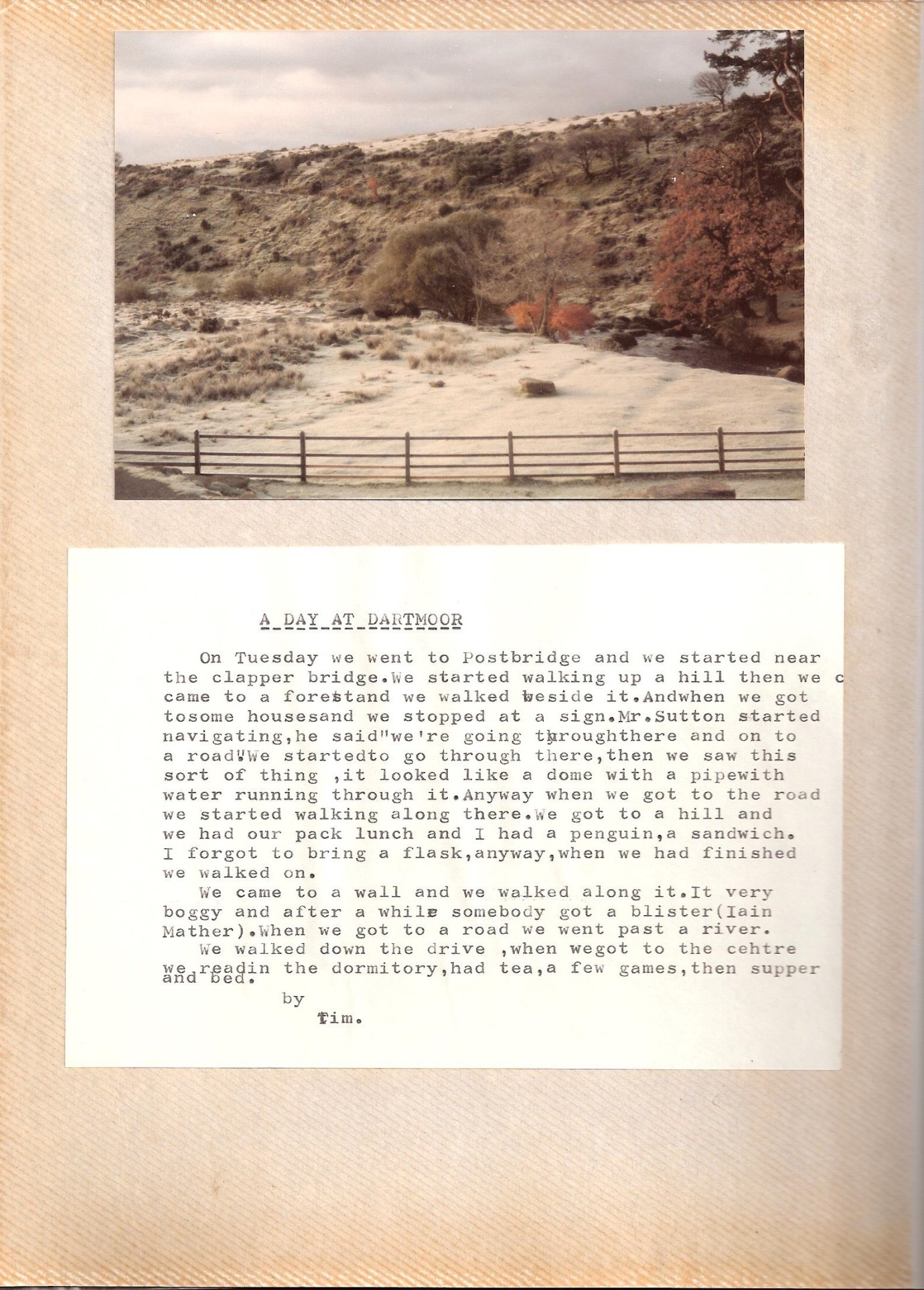 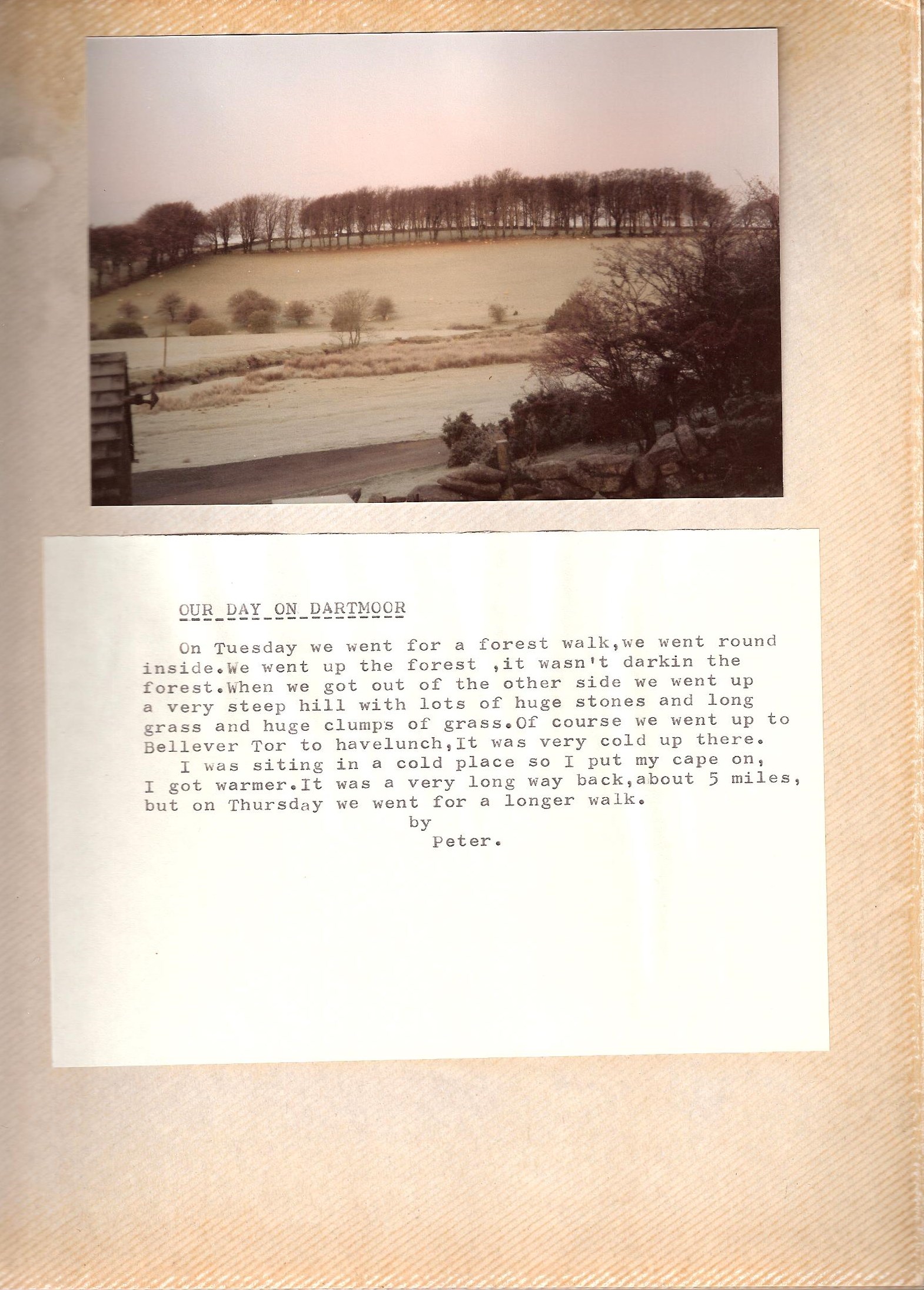 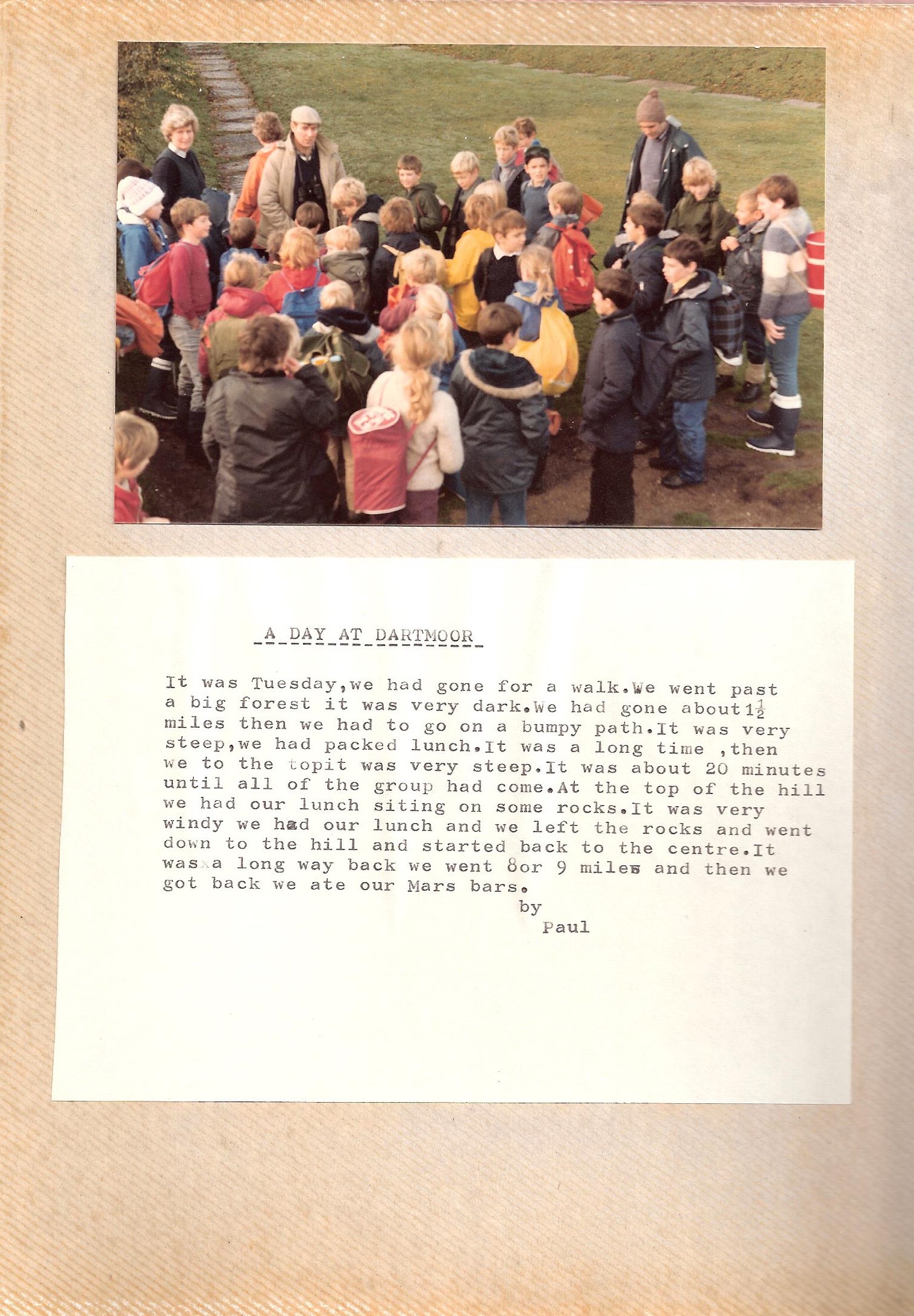 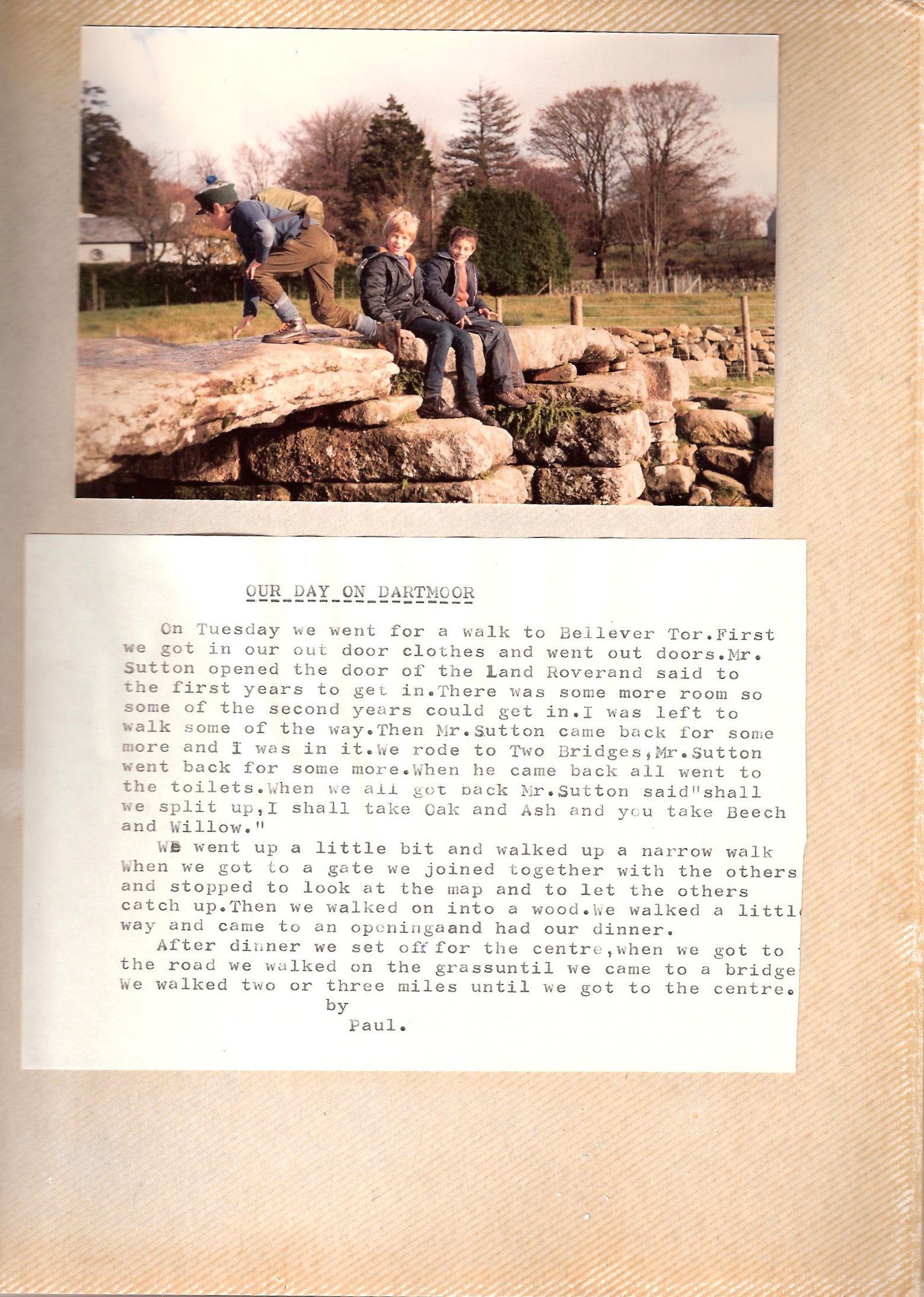 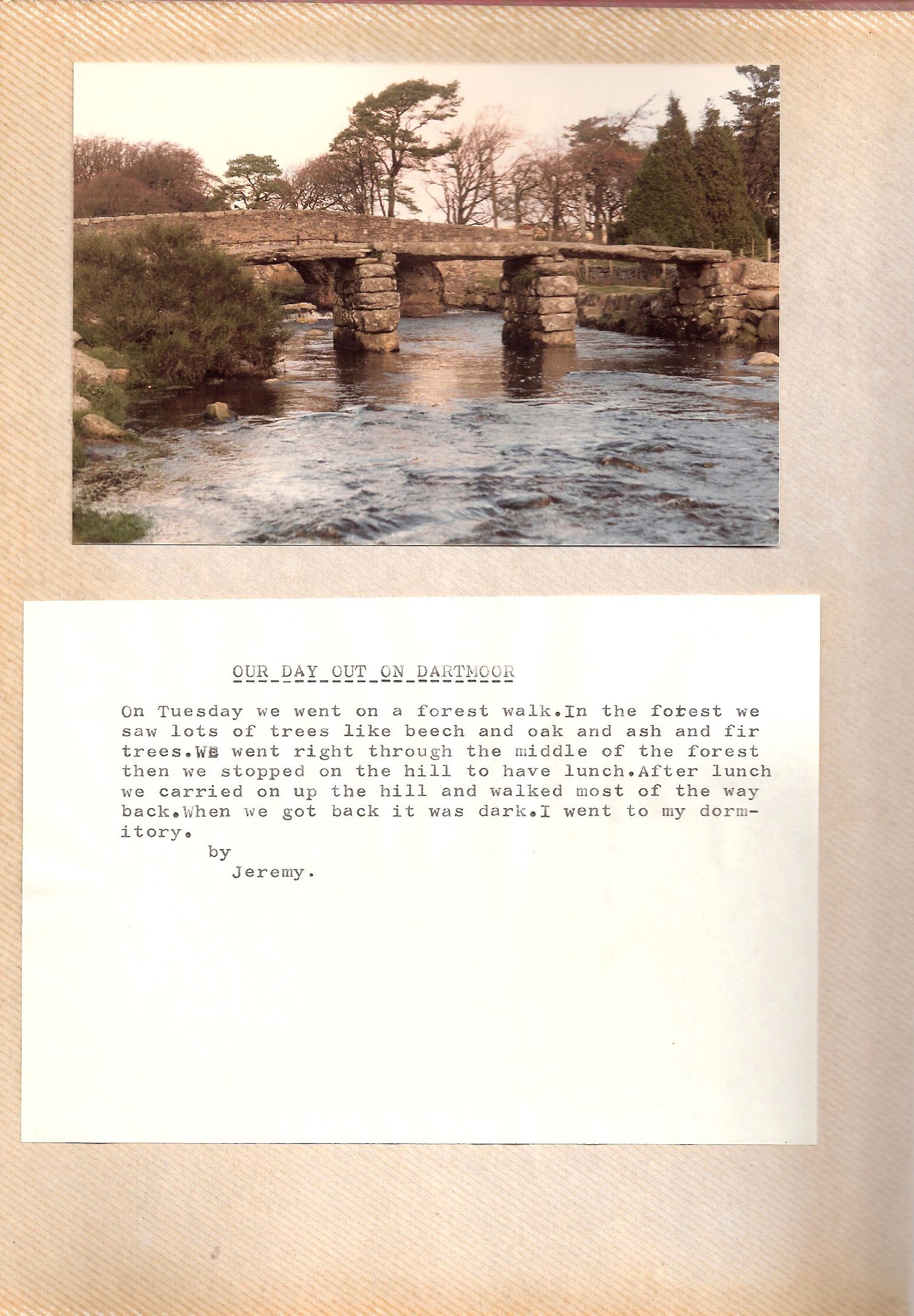 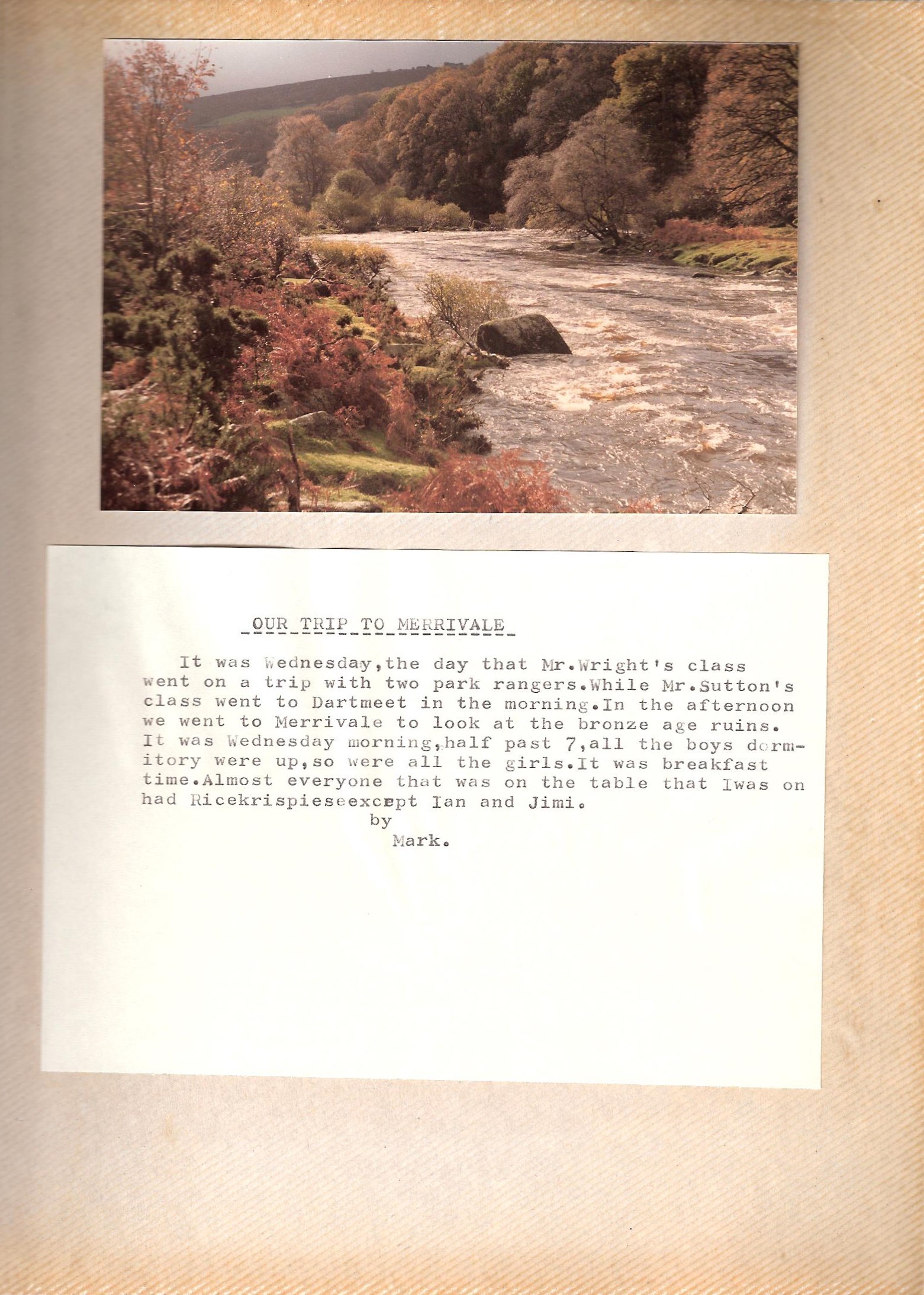 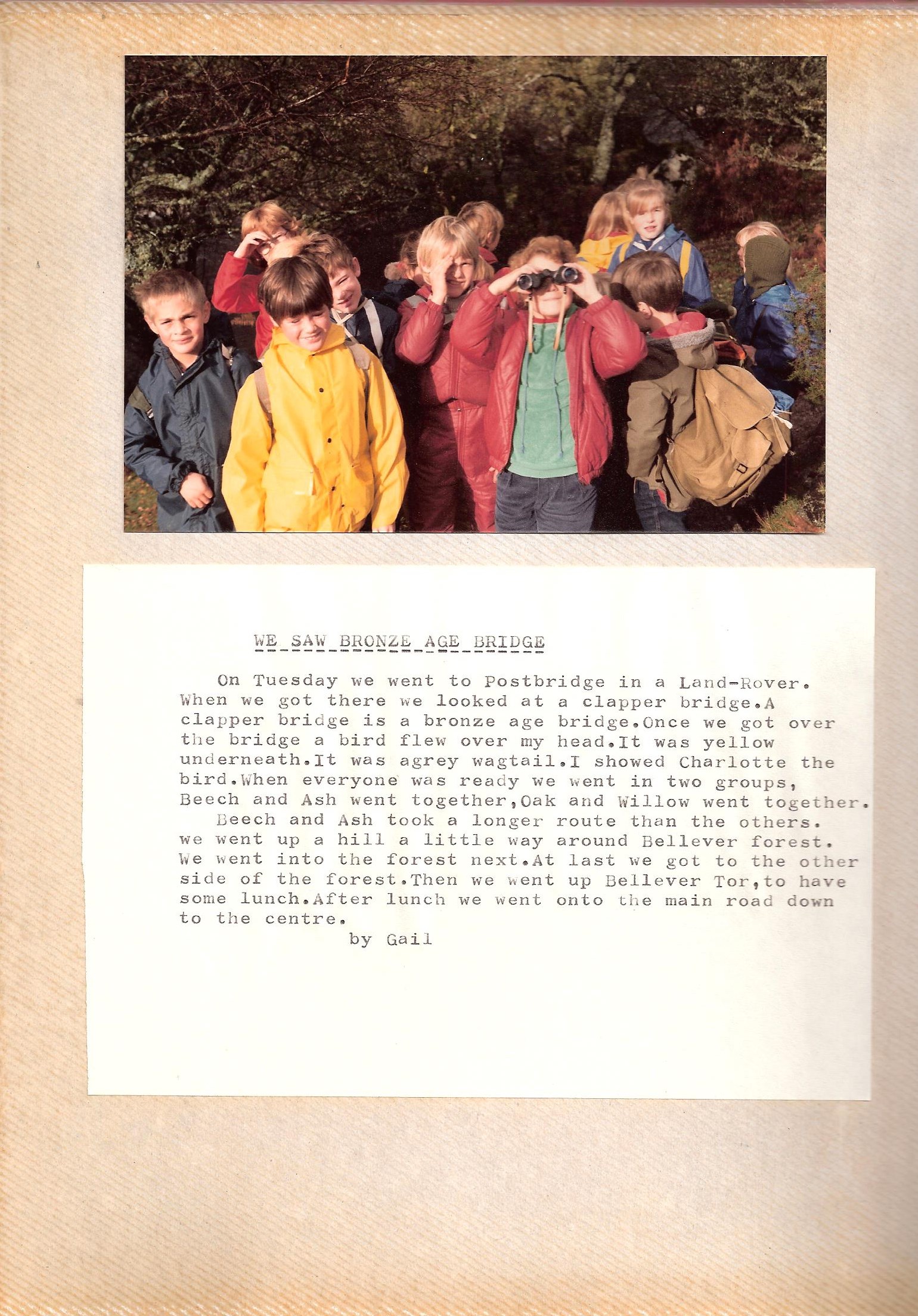 